„Közös értékek, közösségi élmények”című TOP-5.3.1-16-SB1-2017-00002 azonosítószámú ProjektMeghívom Önt a „Közös értékek, közösségi élmények” című projekt keretében tartandó Adventi vásárra és műsorra.Időpont: 2019. 12. 15.Helyszín: Nyírcsaholy KözparkMegjelenésére feltétlen számítunk!Mátészalka, 2019.12.07.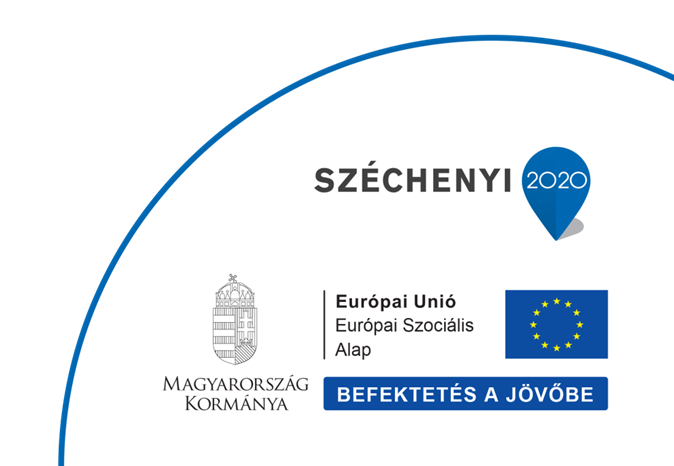 